Сессия №50                        Решение № 452                   18 октября 2023 годаО должностях муниципальной службы в Звениговскому муниципальном районе Республики Марий ЭлВ соответствии со  статьей 6 Федерального закона от 02.03.2007 года № 25-ФЗ «О муниципальной службе в Российской Федерации», статьей 1 Закона Республики Марий Эл от 12 марта 2002 года № 6-З «О реестре должностей муниципальной службы в Республике Марий Эл», статьей 2 Устава Звениговского муниципального района Республики Марий Эл, утвержденного решением Собрания депутатов муниципального образования «Звениговский муниципальный район» от 29 августа 2019 года № 381, Собрание депутатов РЕШИЛО:1. Установить должности муниципальной службы в Звениговском муниципальном районе Республики Марий Эл, согласно приложению.2. Признать утратившими силу:- решение Собрания депутатов Звениговского муниципального района от 23.09.2020 года № 129 «О должностях муниципальной службы в Звениговском муниципальном районе Республики Марий Эл;- решение Собрания депутатов Звениговского муниципального района от 16.02.2022 года № 292 «О внесении изменений в решение Собрания депутатов от 23 сентября 2020 года № 129 «О должностях муниципальной службы в Звениговском муниципальном районе Республики Марий Эл.3. Настоящее решение вступает в силу после его официального опубликования в газете муниципального  учреждения «Редакция Звениговской районной газеты «Звениговская неделя» и подлежит опубликованию на сайте Звениговского муниципального района в информационно-телекоммуникационной сети «Интернет».Глава Звениговского муниципального районаПредседатель Собрания депутатовЗвениговского муниципального района                                         Н.В. ЛабутинаПриложениек решению Собрания депутатов Звениговского муниципального района от 18 октября 2023 года № 452ДОЛЖНОСТИ  МУНИЦИПАЛЬНОЙ СЛУЖБЫ В ЗВЕНИГОВСКОМ МУНИЦИПАЛЬНОМ РАЙОНЕ РЕСПУБЛИКИ МАРИЙ ЭЛРаздел 1. ПЕРЕЧЕНЬ ДОЛЖНОСТЕЙ МУНИЦИПАЛЬНОЙ СЛУЖБЫВ ПРЕДСТАВИТЕЛЬНОМ ОРГАНЕ 
МУНИЦИПАЛЬНОГО РАЙОНАВедущая должность муниципальной службыКонсультантРаздел 2. ПЕРЕЧЕНЬ ДОЛЖНОСТЕЙ МУНИЦИПАЛЬНОЙ СЛУЖБЫ В АДМИНИСТРАЦИИ МУНИЦИПАЛЬНОГО РАЙОНАВысшая должность муниципальной службыГлава администрации Первый заместитель главы администрации Заместитель главы администрации    Руководитель  финансового управленияГлавная должность муниципальной службыРуководитель аппаратаРуководитель  отраслевого (функционального)  отдела, являющегося юридическим лицомРуководитель  отдела    Заместитель руководителя  финансового   управления   Руководитель структурного подразделения финансового  управленияВедущая должность муниципальной службыЗаместитель руководителя  отраслевого (функционального)  отдела, являющегося юридическим лицомЗаместитель руководителя отделаЗаведующий сектором  Заместитель руководителя  отдела финансового управления	СоветникКонсультантСтаршая должность муниципальной службыГлавный специалист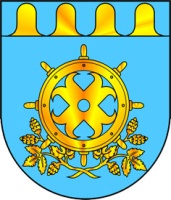 ЗВЕНИГОВО МУНИЦИПАЛ РАЙОНЫН  ДЕПУТАТ – ВЛАКЫН ПОГЫНЫН  ШЫМШЕ СОЗЫВШЕСОБРАНИЕ ДЕПУТАТОВ ЗВЕНИГОВСКОГО МУНИЦИПАЛЬНОГО РАЙОНАСЕДЬМОГО СОЗЫВА